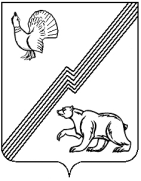 АДМИНИСТРАЦИЯ ГОРОДА ЮГОРСКАХанты-Мансийского автономного округа – ЮгрыПОСТАНОВЛЕНИЕот 08 сентября 2017 года                                                                                                № 2170
О создании попечительского (наблюдательного) совета по вопросам похоронного дела при администрации города Югорска В соответствии с Федеральными законами от 06.10.2003 № 131 «Об общих принципах организации местного самоуправления в Российской Федерации», от 12.01.1996 № 8-ФЗ «О погребении и похоронном деле»:1. Создать попечительский (наблюдательный) совет по вопросам похоронного дела при администрации города Югорска.2. Утвердить Положение о попечительском (наблюдательном) совете по вопросам похоронного дела при администрации города Югорска (приложение 1).3. Утвердить состав попечительского (наблюдательного) совета по вопросам похоронного дела при администрации города Югорска (приложение 2).4. Опубликовать постановление в официальном печатном издании города Югорска и разместить на официальном сайте органов местного самоуправления города Югорска.5. Настоящее постановление вступает в силу после его официального опубликования.6. Контроль за выполнением постановления возложить на первого заместителя главы города Югорска Бородкина А.В.Глава города Югорска                                                                                       Р.З. СалаховПриложение 1 к постановлению администрации города Югорскаот 08 сентября 2017 года  № 2170ПОЛОЖЕНИЕо попечительском (наблюдательном) совете по вопросам похоронного дела при администрации города ЮгорскаНастоящее Положение определяет задачи, функции, права, порядок формирования и организацию деятельности попечительского (наблюдательного) совета по вопросам похоронного дела при администрации города Югорска (далее – Совет).	Совет создается при администрации города Югорска и является постоянно действующим коллегиальным совещательным органом.2. Совет в своей деятельности руководствуется Конституцией Российской Федерации, федеральными законами, иными нормативными правовыми актами Российской Федерации, законами и иными нормативными правовыми актами Ханты-Мансийского  автономного округа – Югры, Уставом города Югорска, муниципальными правовыми актами, а также настоящим Положением. Совет действует на основе принципов гласности, добровольности участия и равноправия его членов.Решения Совета носят рекомендательный характер.Основными задачами Совета являются:3.1.	Осуществление общественного контроля за деятельностью в сфере похоронного дела в соответствии со статьей 27 Федерального закона от 12.01.1996 № 8-ФЗ «О погребении и похоронном деле».3.2.	Определение основных направлений совершенствования похоронного дела в городе Югорске в целях обеспечения прав граждан, гарантий исполнения их волеизъявления о погребении с учетом обычаев и традиций.3.3.	Организация и осуществление совместных действий органов местного самоуправления, граждан, юридических лиц, общественных объединений по разработке и реализации мероприятий в сфере организации ритуальных услуг и содержания мест захоронения.3.4.	Информирование общественности о целях, задачах и итогах работы органов местного самоуправления города Югорска в сфере организации  ритуальных   услуг и содержания мест захоронения.При реализации возложенных задач Совет осуществляет следующие функции:4.1.	Проведение мониторинга состояния похоронного дела в городе Югорске.4.2. Осуществление анализа проблем в сфере похоронного дела и погребения, обобщение и распространение положительного опыта работы других муниципальных образований в указанной сфере деятельности.4.3. Обобщение и анализ обращений граждан и юридических лиц по вопросам похоронного дела на предмет изучения причин нарушения прав, свобод и законных интересов, выявления факторов, препятствующих решению вопросов заявителей.4.4. Разработка рекомендаций по порядку взаимодействия органов местного самоуправления, хозяйствующих субъектов различных форм собственности и индивидуальных предпринимателей в сфере оказания ритуальных услуг и содержания мест захоронения в городе Югорске.4.5. Оказание  содействия    органам    местного      самоуправления города Югорска в разработке проектов муниципальных правовых актов в сфере организации ритуальных услуг и содержания мест захоронения.4.6. Рассмотрение проектов решений органов местного самоуправления города Югорска  по вопросам похоронного дела с целью учета интересов населения и защиты их прав.	4.7. Иные функции, возложенные на Совет в соответствии с действующим законодательством и муниципальными правовыми актами.Совет для реализации задач в установленной сфере деятельности имеет право:5.1.	Принимать решения по направлениям своей деятельности.5.2.	Образовывать рабочие группы для подготовки и принятия решений.5.3.	Участвовать в заседаниях коллегиальных органов при органах местного самоуправления города Югорска, рабочих совещаниях, иных мероприятиях, организуемых органами местного самоуправления, по вопросам в сфере деятельности Совета.5.4.	Приглашать на свои заседания представителей органов местного самоуправления, граждан, представителей общественных объединений, юридических лиц и организаций при обсуждении вопросов, решение которых входит в их компетенцию, в соответствии с тематикой рассматриваемых вопросов.5.5.	Вносить предложения по совершенствованию деятельности органов местного самоуправления города Югорска, в том  числе:- о разработке проектов правовых актов, внесении в них изменений и дополнений, направленных на развитие и совершенствование нормативного правового регулирования в сфере похоронного дела;- об улучшении организации похоронного дела и предоставлении качественных услуг населению по погребению, приостановлении или прекращении деятельности на месте погребения.5.6.	Осуществлять иные права, не противоречащие действующему законодательству.Порядок формирования состава Совета:6.1.	Совет формируется из граждан, представителей органов государственной власти (по согласованию), органов местного самоуправления,  юридических лиц (по согласованию), общественных организаций (по согласованию), религиозных организаций (по согласованию).6.2. Члены Совета осуществляют свою деятельность на общественных началах.6.3. Количественный состав Совета составляет не менее  8  человек.7.	Организация деятельности Совета:7.1.	Совет возглавляет председатель, в отсутствие председателя Совета его полномочия исполняет заместитель председателя Совета, избираемые из состава Совета на его первом заседании.7.2. Совет осуществляет свою деятельность в форме заседаний, проводимых один раз в полугодие.Заседание Совета считается правомочным, если на нем присутствует не менее половины от установленной численности членов Совета.7.3. Решения Совета принимаются путем открытого голосования простым большинством голосов членов Совета (от числа присутствующих).В случае равенства голосов решающим является голос председательствующего на заседании Совета.7.4. Решения Совета оформляются протоколом заседания, который подписывает председательствующий.7.5. Члены Совета, несогласные с решением Совета, вправе изложить особое мнение, которое в обязательном порядке вносится в протокол заседания Совета.7.6. Председатель Совета:- организует работу Совета и председательствует на его заседаниях;- определяет дату, время и место проведения заседания Совета утверждает повестку заседания Совета;- подписывает протоколы заседаний и другие документы Совета;- обеспечивает размещение информации о деятельности Совета, повестке дня, дате и времени проведения заседаний Совета на официальном сайте органов местного самоуправления города Югорска в информационно-телекоммуникационной сети «Интернет»;- осуществляет иные полномочия в целях реализации основных задач и функций Совета.7.7. Секретарь Совета не является членом Совета и назначается распоряжением администрации города Югорска.              7.8. Секретарь Совета:- осуществляет подготовку документов для рассмотрения их на заседании Совета;- информирует членов Совета о дате, времени, месте, повестке дня очередного заседания;- оформляет протокол заседания Совета;- готовит и согласовывает с председателем Совета проекты документов и иных материалов для обсуждения на заседаниях Совета;- хранит документацию Совета и готовит в установленном порядке документы, передаваемые на хранение в архив и на уничтожение;- выполняет иные организационные функции по обеспечению деятельности Совета.В случае отсутствия секретаря на заседании Совета председатель Совета либо исполняющий его полномочия заместитель председателя Совета определяет одного из членов Совета для ведения протокола.7.9. Члены Совета имеют право:- вносить предложения по формированию повестки дня заседаний и план работы Совета;- вносить предложения о созыве внеочередного заседания Совета с мотивированным обоснованием такой необходимости;- участвовать в подготовке материалов по рассматриваемым вопросам;- знакомиться с материалами заседания Совета; - выступать и давать оценку рассматриваемым вопросам.7.10.	Члены Совета обладают равными правами при обсуждении вопросов и голосовании.7.11. Приглашенные на заседание Совета лица имеют право выступать по рассматриваемому вопросу и вносить свои предложения и высказывать мнение по выносимому на голосование вопросу без права участия в голосовании.Приложение 2 к постановлению администрации города Югорскаот 08 сентября 2017 года  № 2170СОСТАВпопечительского (наблюдательного) совета по вопросам похоронного дела при администрации города ЮгорскаБородкин Андрей Викторович- первый заместитель главы города, председатель совета Бандурин Василий Кузьмич- заместитель главы города – директор департамента жилищно-коммунального и строительного комплекса, заместитель председателя совета Воронов Николай Иванович- директор муниципального автономного учреждения «Молодежный центр «Гелиос», член Общественной палаты Югры (по согласованию)Левонян Сергей Людвигович- директор открытого акционерного общества  «Служба заказчика» (по согласованию)Назарова Светлана Федоровна- заместитель руководителя по организационно-методической работе Бюджетного учреждения Ханты-Мансийского автономного округа - Югры «Югорская городская больница» (по согласованию)Ковалева Людмила Павловна- заместитель председателя Югорской городской организации Общероссийской общественной организации  «Всероссийское общество инвалидов», эксперт по безбарьерной среде (по согласованию)Щерба Николай Геннадьевич- настоятель Прихода храма в честь иконы Божией Матери «Феодоровская» города Югорска  (по согласованию)Гаряев Салават Ханирович- имам мечети Местной мусульманской религиозной организации «Махалля» города Югорска (по согласованию)